TOPRAKKALE BELEDİYESİ KAMU HİZMETLERİ STANDARTLARITABLOSUTOPRAKKLAE BELEDİYESİ KAMU HİZMET STANDARTLARI TABLOSU(Yazı İşleri Müdürlüğü)                Başvuru esnasında yukarıda belirtilen belgelerin dışında belge istenmesi, eksiksiz belge ile başvuru yapılmasına rağmen hizmetin belirtilen sürede tamamlanmaması veya yukarıdaki tabloda bazı hizmetlerin bulunmadığının tespiti durumunda ilk müracaat yerine ya da ikinci müracaat yerine başvurunuz.              İlk Müracaat Yeri     : Yazı İşleri Müdürlüğü		        	                İkinci Müracaat yeri  :  Belediye Başkanı			              İsim                           : Bekir GEÇİM	                                    	    İsim                            :  Mehmet DAŞÖZ              Ünvan	                 : Yazı İşleri Müdür V.	                        	    Unvan                         :  Belediye Başkanı              Adres                         : Toprakkale Belediyesi Hizmet Binası           	    Adres                          :  Toprakkale Belediyesi Hizmet Binası              Tel                             : 0328 6332500                                                            Tel 	                           :  0328 6332500              Faks                           : 0328 6332501	                                          Faks	                  :  0328 6332501	e-posta                      : bekir5548@hotmail.com	TOPRAKKALE BELEDİYESİ KAMU HİZMET STANDARTLARI TABLOSU                                                                                                                                                                   (Mali Hizmetler Müdürlüğü)            Başvuru esnasında yukarıda belirtilen belgelerin dışında belge istenmesi, eksiksiz belge ile başvuru yapılmasına rağmen hizmetin belirtilen sürede tamamlanması veya yukarıdaki tabloda bazı hizmetlerin bulunmadığının tespiti durumunda ilk müracaat yerine ya da ikinci müracaat yerine başvurunuz.İlk müracaat yeri  : İmar ve Şehircilik Müdürlüğü                                        İkinci müracaat yeri: Belediye Başkanıİsim                      : Elif Sultan KARĞI	                          İsim 			:Mehmet DAŞÖZUnvan                  : İmar ve Şehircilik Müdür V.	                          Unvan 		:Belediye BaşkanıAdres                    : Toprakkale Belediyesi Hizmet Binası	                          Adres			:Toprakkale Belediyesi Hizmet BinasıTel                        : 0328 633 2500	                           Tel			:0328 633 25 00Faks                      : 0328 633 2501	                           Faks			:0328 633 25 01e-posta                  : elifsukargi@hotmail.com	                          e-posta		:-TOPRAKKLAE BELEDİYESİ KAMU HİZMET STANDARTLARI TABLOSU(Temizlik İşleri Müdürlüğü)Başvuru esnasında yukarıda belirtilen belgelerin dışında belge istenmesi, eksiksiz belge ile başvuru yapılmasına rağmen hizmetin belirtilen sürede tamamlanması veya yukarıdaki tabloda bazı hizmetlerin bulunmadığının tespiti durumunda ilk müracaat yerine yada ikinci müracaat yerine başvurunuz.TOPRAKKALE BELEDİYESİ KAMU HİZMET STANDARTLARI TABLOSU(Su ve Kanalizasyon Müdürlüğü)	Başvuru esnasında yukarda belirtilen belgelerin dışında belge istenmesi, eksiksiz belge ile başvuru yapılmasına rağmen hizmetin belirtilen sürede tamamlanmaması veya yukarıdaki tabloda bazı hizmetlerin bulunmadığının tespiti durumunda ilk müracaat yerine ya da ikinci müracaat yerine başvurunuz.TOPRAKKLAE BELEDİYESİ KAMU HİZMET STANDARTLARI TABLOSU(İnsan Kaynakları ve Eğitim Müdürlüğü)                Başvuru esnasında yukarıda belirtilen belgelerin dışında belge istenmesi, eksiksiz belge ile başvuru yapılmasına rağmen hizmetin belirtilen sürede tamamlanmaması veya yukarıdaki tabloda bazı hizmetlerin bulunmadığının tespiti durumunda ilk müracaat yerine ya da ikinci müracaat yerine başvurunuz.              İlk Müracaat Yeri     :İnsan Kaynakları  ve Eğitim Müdürlüğü    	                İkinci Müracaat yeri  :  Belediye Başkanı			              İsim                           :Fatih GÖK				                            İsim                           :  Mehmet DAŞÖZ              Ünvan	                 :İnsan Kaynakları ve Eğitim Müdürü                 	     Unvan                       :  Belediye Başkanı              Adres                         :Toprakkale Belediyesi Hizmet Binası           	     Adres                        :  Toprakkale Belediyesi Hizmet Binası              Tel                             : 0328 6332500                                                	     Tel 	                          :  0328 6332500              Faks                           : 0328 6332501	                                            Faks	     	  :   0328 6332501	e-posta                      :	TOPRAKKLAE BELEDİYESİ KAMU HİZMET STANDARTLARI TABLOSU(Kültür ve Sosyal İşler Müdürlüğü)                Başvuru esnasında yukarıda belirtilen belgelerin dışında belge istenmesi, eksiksiz belge ile başvuru yapılmasına rağmen hizmetin belirtilen sürede tamamlanmaması veya yukarıdaki tabloda bazı hizmetlerin bulunmadığının tespiti durumunda ilk müracaat yerine ya da ikinci müracaat yerine başvurunuz.              İlk Müracaat Yeri     : Kültür ve Sosyal İşler Müdürlüğü	        	                İkinci Müracaat yeri  :  Belediye Başkanı			              İsim                           : Fatih GÖK				                            İsim                           :  Mehmet DAŞÖZ              Ünvan	                 : Kültür ve Sosyal İşler Müdür V.                                Unvan                        :  Belediye Başkanı              Adres                         : Toprakkale Belediyesi Hizmet Binası           	     Adres                         :  Toprakkale Belediyesi Hizmet Binası              Tel                             : 0328 6332500                                                	     Tel 	                           :  0328 6332500              Faks                           : 0328 6332501	                                            Faks	     	    :  0328 6332501	e-posta                      :	Başvuru esnasında yukarıda belirtilen belgelerin dışında belge istenmesi, eksiksiz belge ile başvuru yapılmasına rağmen hizmetin belirtilen sürede tamamlanmaması veya yukarıdaki tabloda bazı hizmetlerin bulunmadığının tespiti durumunda ilk müracaat yerine ya da ikinci müracaat yerine başvurunuz.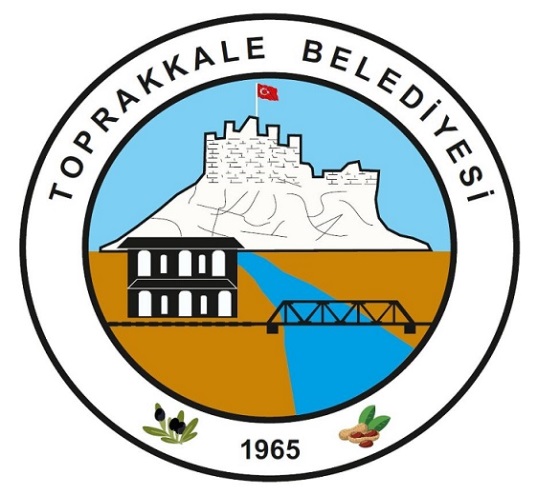 Sıra NoMÜDÜRLÜKLER1YAZI İŞLERİ MÜDÜRLÜĞÜ2MALİ HİZMETLER MÜDÜRLÜĞÜ3İMAR VE ŞEHİRCİLİK MÜDÜRLÜĞÜ4TEMİZLİK İŞLERİ MÜDÜRLÜĞÜ5SU VE KANALİZASYON MÜDÜRLÜĞÜ6FEN İŞLERİ MÜDÜRLÜĞÜ7İNSAN KAYNAKLARI VE EĞİTİM MÜDÜRLÜĞÜ8KÜLTÜR VE SOSYAL İŞLER MÜDÜRLÜĞÜ9ZABITA AMİRLİĞİSIRANOHİZMETİN ADIBAŞVURUDA İSTENİLEN BELGELERHİZMETİN TAMAMLANMA SÜRESİ(EN GEÇ)1Meclis karar sureti verilmesi Başvuru Dilekçesi    15 DAKİKA2Encümen karar sureti verilmesiBaşvuru Dilekçesi     15 DAKİKA3Evrak1-Dilekçe 2-Konu hakkında açıklayıcı bilgi     30 GÜN4Staj verilmesi1-Başvuru dilekçesi2-Okul Üst yazısı.       1.GÜN5İş nakil ve atama talepleriDilekçe      15.GÜN63071Sayılı Dilekçe Hakkı Kanunu Gereği Dilekçe Kayıt İşlemi1-Vatandaşlar veya Kanuni Temsilcileri, Tüzel Kişilerin Toprakkale Belediye Başkanlığına Hitaplı Yazılı Dilekçeleri Adı-Soyadı-İmza-İş ya da İkametgâh Adresie-mail adresleri.( Tüm Birimlerden Talepler için geçerlidir.2-Tüzel Kişiler ve Sivil Toplum Örgütleri için Şirket başlıklı veya Kaşeli Yazı (Üzerinde Şirket Adresi, Şirket yetkili İmzası ve Şirket Unvanı Bulunmak Zorundadır.)(Vatandaşlar veya Kanuni Temsilcilerinin. Tezek Kişilerin Belediye Başkanlığımızdan Tüm Talepleri Genel kayıt altına alınarak, Konusuna göre İlgili birime havale edilerek; İşlem yapılması sağlanmaktadır.)Birimlere İletilmek üzere sadece kontrol Kayıt, Havale İşlemleri İçin; Her Evrak Başına Toplam : 10 dakika (Yasal süre 3071 Sayılı Dilekçe Kanunu gereği 30 Gündür.)74982 Sayılı Bilgi Edinme Hakkı Kanunu1- Kimlik Bilgileri2- İletişim Adresi ve İrtibat Telefonu3- Şikâyet ve Talebi ile ilgili açıklayıcı bilgi ve belgeler        15 gün8Nikah İşlemleri1- Nüfus Cüzdanı2- Evlenme Ehliyet Belgesi3- Evlenme Beyannamesi4- 4. Adet Fotoğraf5- Sağlık Raporu6- İzin Belgesi7- Evlenme İşlemi bedeli tahsilatına ilişkin makbuz2 GÜN9 Müdürlüğe gelen vatandaşları yönlendirmekTaleplerine göre1- Belediye Başkanımızla iletişimin sağlanması.2-Konularına göre ilgili müdürlüklere yönlendirmeleri sağlanmaktadır.10 DAKİKA10Günlük telefon görüşmeleri ve randevu taleplerine göre cevap vermekBaşvuru sahibinin 1-Adı-Soyadı2-Telefon Numarası3-Görüşeceği KonuTaleplerine Göre1-Belediye Başkanımızla iletişimin Sağlanması2-Konularına göre ilgili müdürlüklere yönlendirilmeleri sağlanmaktadır. 10 DAKİKASıra          NoSıra          NoHİZMETİN ADIBAŞVURUDA  İSTENEN BELEGELERBAŞVURUDA  İSTENEN BELEGELERBAŞVURUDA  İSTENEN BELEGELERBAŞVURUDA  İSTENEN BELEGELERBAŞVURUDA  İSTENEN BELEGELERBAŞVURUDA  İSTENEN BELEGELERBAŞVURUDA  İSTENEN BELEGELERBAŞVURUDA  İSTENEN BELEGELERBAŞVURUDA  İSTENEN BELEGELERBAŞVURUDA  İSTENEN BELEGELERHİZMETİN TAMAMLANMASI SÜRESİ (EN GEÇ)HİZMETİN TAMAMLANMASI SÜRESİ (EN GEÇ)HİZMETİN TAMAMLANMASI SÜRESİ (EN GEÇ)HİZMETİN TAMAMLANMASI SÜRESİ (EN GEÇ)HİZMETİN TAMAMLANMASI SÜRESİ (EN GEÇ)11Borç ekstresi dökümüT.C. Kimlik NoT.C. Kimlik NoT.C. Kimlik NoT.C. Kimlik NoT.C. Kimlik NoT.C. Kimlik NoT.C. Kimlik NoT.C. Kimlik NoT.C. Kimlik NoT.C. Kimlik No2 DAKİKA2 DAKİKA2 DAKİKA2 DAKİKA2 DAKİKA22Telefon ile borç ve tahakkuk sorulmasıMükellef sicil no veya kimlik bilgileriMükellef sicil no veya kimlik bilgileriMükellef sicil no veya kimlik bilgileriMükellef sicil no veya kimlik bilgileriMükellef sicil no veya kimlik bilgileriMükellef sicil no veya kimlik bilgileriMükellef sicil no veya kimlik bilgileriMükellef sicil no veya kimlik bilgileriMükellef sicil no veya kimlik bilgileriMükellef sicil no veya kimlik bilgileri2 DAKİKA2 DAKİKA2 DAKİKA2 DAKİKA2 DAKİKA33Emlak bildirimi (bina-arsa-arazi)Adres bilgisi, tapu bilgisi, T.C kimlik bilgisiAdres bilgisi, tapu bilgisi, T.C kimlik bilgisiAdres bilgisi, tapu bilgisi, T.C kimlik bilgisiAdres bilgisi, tapu bilgisi, T.C kimlik bilgisiAdres bilgisi, tapu bilgisi, T.C kimlik bilgisiAdres bilgisi, tapu bilgisi, T.C kimlik bilgisiAdres bilgisi, tapu bilgisi, T.C kimlik bilgisiAdres bilgisi, tapu bilgisi, T.C kimlik bilgisiAdres bilgisi, tapu bilgisi, T.C kimlik bilgisiAdres bilgisi, tapu bilgisi, T.C kimlik bilgisi5 DAKİKA5 DAKİKA5 DAKİKA5 DAKİKA5 DAKİKA44İştirak İşlemleriVeraset ilamı, tapu bilgisi, varisin nüfus cüzdan fotokopisiVeraset ilamı, tapu bilgisi, varisin nüfus cüzdan fotokopisiVeraset ilamı, tapu bilgisi, varisin nüfus cüzdan fotokopisiVeraset ilamı, tapu bilgisi, varisin nüfus cüzdan fotokopisiVeraset ilamı, tapu bilgisi, varisin nüfus cüzdan fotokopisiVeraset ilamı, tapu bilgisi, varisin nüfus cüzdan fotokopisiVeraset ilamı, tapu bilgisi, varisin nüfus cüzdan fotokopisiVeraset ilamı, tapu bilgisi, varisin nüfus cüzdan fotokopisiVeraset ilamı, tapu bilgisi, varisin nüfus cüzdan fotokopisiVeraset ilamı, tapu bilgisi, varisin nüfus cüzdan fotokopisi5 DAKİKA5 DAKİKA5 DAKİKA5 DAKİKA5 DAKİKA55Çevre Temizlik Vergisi Bildirimi Vergi levhası, kira kontratı veya tapu fotokopisi, nüfus cüzdan fotokopisiVergi levhası, kira kontratı veya tapu fotokopisi, nüfus cüzdan fotokopisiVergi levhası, kira kontratı veya tapu fotokopisi, nüfus cüzdan fotokopisiVergi levhası, kira kontratı veya tapu fotokopisi, nüfus cüzdan fotokopisiVergi levhası, kira kontratı veya tapu fotokopisi, nüfus cüzdan fotokopisiVergi levhası, kira kontratı veya tapu fotokopisi, nüfus cüzdan fotokopisiVergi levhası, kira kontratı veya tapu fotokopisi, nüfus cüzdan fotokopisiVergi levhası, kira kontratı veya tapu fotokopisi, nüfus cüzdan fotokopisiVergi levhası, kira kontratı veya tapu fotokopisi, nüfus cüzdan fotokopisiVergi levhası, kira kontratı veya tapu fotokopisi, nüfus cüzdan fotokopisi10 DAKİKA10 DAKİKA10 DAKİKA10 DAKİKA10 DAKİKA66İlan Reklam vergisi (broşür,afiş,bez ilan)M2 bilgisi, levha bilgisi,izin belgesiM2 bilgisi, levha bilgisi,izin belgesiM2 bilgisi, levha bilgisi,izin belgesiM2 bilgisi, levha bilgisi,izin belgesiM2 bilgisi, levha bilgisi,izin belgesiM2 bilgisi, levha bilgisi,izin belgesiM2 bilgisi, levha bilgisi,izin belgesiM2 bilgisi, levha bilgisi,izin belgesiM2 bilgisi, levha bilgisi,izin belgesiM2 bilgisi, levha bilgisi,izin belgesi5 DAKİKA5 DAKİKA5 DAKİKA5 DAKİKA5 DAKİKA77Düzeltme ve iade işlemleriDilekçe, tahsilat makbuzuDilekçe, tahsilat makbuzuDilekçe, tahsilat makbuzuDilekçe, tahsilat makbuzuDilekçe, tahsilat makbuzuDilekçe, tahsilat makbuzuDilekçe, tahsilat makbuzuDilekçe, tahsilat makbuzuDilekçe, tahsilat makbuzuDilekçe, tahsilat makbuzu7 DAKİKA7 DAKİKA7 DAKİKA7 DAKİKA7 DAKİKA88Emlak beyan dökümüSicil no veya TC Kimlik bilgisiSicil no veya TC Kimlik bilgisiSicil no veya TC Kimlik bilgisiSicil no veya TC Kimlik bilgisiSicil no veya TC Kimlik bilgisiSicil no veya TC Kimlik bilgisiSicil no veya TC Kimlik bilgisiSicil no veya TC Kimlik bilgisiSicil no veya TC Kimlik bilgisiSicil no veya TC Kimlik bilgisi2 DAKİKA2 DAKİKA2 DAKİKA2 DAKİKA2 DAKİKA99Gayrimenkul kaydı KontrolüSicil no veya TC Kimlik bilgisiSicil no veya TC Kimlik bilgisiSicil no veya TC Kimlik bilgisiSicil no veya TC Kimlik bilgisiSicil no veya TC Kimlik bilgisiSicil no veya TC Kimlik bilgisiSicil no veya TC Kimlik bilgisiSicil no veya TC Kimlik bilgisiSicil no veya TC Kimlik bilgisiSicil no veya TC Kimlik bilgisi5 DAKİKA5 DAKİKA5 DAKİKA5 DAKİKA5 DAKİKA1010Eğlence vergi bildirimiİşyerindeki faaliyetin adıİşyerindeki faaliyetin adıİşyerindeki faaliyetin adıİşyerindeki faaliyetin adıİşyerindeki faaliyetin adıİşyerindeki faaliyetin adıİşyerindeki faaliyetin adıİşyerindeki faaliyetin adıİşyerindeki faaliyetin adıİşyerindeki faaliyetin adı5 DAKİKA5 DAKİKA5 DAKİKA5 DAKİKA5 DAKİKA1111Emekli vergi muaf işlemleri Başvuru formuBaşvuru formuBaşvuru formuBaşvuru formuBaşvuru formuBaşvuru formuBaşvuru formuBaşvuru formuBaşvuru formuBaşvuru formu5 DAKİKA5 DAKİKA5 DAKİKA5 DAKİKA5 DAKİKA1212Elden takipli veya süreli yazışmalarİlgili kurum yazısı, havaleİlgili kurum yazısı, havaleİlgili kurum yazısı, havaleİlgili kurum yazısı, havaleİlgili kurum yazısı, havaleİlgili kurum yazısı, havaleİlgili kurum yazısı, havaleİlgili kurum yazısı, havaleİlgili kurum yazısı, havaleİlgili kurum yazısı, havaleACİL EVRAKLAR 2 SAAT EN GEÇ 3 GÜN ACİL EVRAKLAR 2 SAAT EN GEÇ 3 GÜN ACİL EVRAKLAR 2 SAAT EN GEÇ 3 GÜN ACİL EVRAKLAR 2 SAAT EN GEÇ 3 GÜN ACİL EVRAKLAR 2 SAAT EN GEÇ 3 GÜN            Başvuru esnasında yukarda belirtilen belgelerin dışında belge istenmesi, eksiksiz belge ile başvuru yapılmasına rağmen hizmetin belirtilen sürede tamamlanmaması veya yukarıdaki tabloda bazı hizmetlerin bulunmadığının tespiti durumunda ilk müracaat yerine ya da ikinci müracaat yerine başvurunuz.           Başvuru esnasında yukarda belirtilen belgelerin dışında belge istenmesi, eksiksiz belge ile başvuru yapılmasına rağmen hizmetin belirtilen sürede tamamlanmaması veya yukarıdaki tabloda bazı hizmetlerin bulunmadığının tespiti durumunda ilk müracaat yerine ya da ikinci müracaat yerine başvurunuz.           Başvuru esnasında yukarda belirtilen belgelerin dışında belge istenmesi, eksiksiz belge ile başvuru yapılmasına rağmen hizmetin belirtilen sürede tamamlanmaması veya yukarıdaki tabloda bazı hizmetlerin bulunmadığının tespiti durumunda ilk müracaat yerine ya da ikinci müracaat yerine başvurunuz.           Başvuru esnasında yukarda belirtilen belgelerin dışında belge istenmesi, eksiksiz belge ile başvuru yapılmasına rağmen hizmetin belirtilen sürede tamamlanmaması veya yukarıdaki tabloda bazı hizmetlerin bulunmadığının tespiti durumunda ilk müracaat yerine ya da ikinci müracaat yerine başvurunuz.           Başvuru esnasında yukarda belirtilen belgelerin dışında belge istenmesi, eksiksiz belge ile başvuru yapılmasına rağmen hizmetin belirtilen sürede tamamlanmaması veya yukarıdaki tabloda bazı hizmetlerin bulunmadığının tespiti durumunda ilk müracaat yerine ya da ikinci müracaat yerine başvurunuz.           Başvuru esnasında yukarda belirtilen belgelerin dışında belge istenmesi, eksiksiz belge ile başvuru yapılmasına rağmen hizmetin belirtilen sürede tamamlanmaması veya yukarıdaki tabloda bazı hizmetlerin bulunmadığının tespiti durumunda ilk müracaat yerine ya da ikinci müracaat yerine başvurunuz.           Başvuru esnasında yukarda belirtilen belgelerin dışında belge istenmesi, eksiksiz belge ile başvuru yapılmasına rağmen hizmetin belirtilen sürede tamamlanmaması veya yukarıdaki tabloda bazı hizmetlerin bulunmadığının tespiti durumunda ilk müracaat yerine ya da ikinci müracaat yerine başvurunuz.           Başvuru esnasında yukarda belirtilen belgelerin dışında belge istenmesi, eksiksiz belge ile başvuru yapılmasına rağmen hizmetin belirtilen sürede tamamlanmaması veya yukarıdaki tabloda bazı hizmetlerin bulunmadığının tespiti durumunda ilk müracaat yerine ya da ikinci müracaat yerine başvurunuz.           Başvuru esnasında yukarda belirtilen belgelerin dışında belge istenmesi, eksiksiz belge ile başvuru yapılmasına rağmen hizmetin belirtilen sürede tamamlanmaması veya yukarıdaki tabloda bazı hizmetlerin bulunmadığının tespiti durumunda ilk müracaat yerine ya da ikinci müracaat yerine başvurunuz.           Başvuru esnasında yukarda belirtilen belgelerin dışında belge istenmesi, eksiksiz belge ile başvuru yapılmasına rağmen hizmetin belirtilen sürede tamamlanmaması veya yukarıdaki tabloda bazı hizmetlerin bulunmadığının tespiti durumunda ilk müracaat yerine ya da ikinci müracaat yerine başvurunuz.           Başvuru esnasında yukarda belirtilen belgelerin dışında belge istenmesi, eksiksiz belge ile başvuru yapılmasına rağmen hizmetin belirtilen sürede tamamlanmaması veya yukarıdaki tabloda bazı hizmetlerin bulunmadığının tespiti durumunda ilk müracaat yerine ya da ikinci müracaat yerine başvurunuz.           Başvuru esnasında yukarda belirtilen belgelerin dışında belge istenmesi, eksiksiz belge ile başvuru yapılmasına rağmen hizmetin belirtilen sürede tamamlanmaması veya yukarıdaki tabloda bazı hizmetlerin bulunmadığının tespiti durumunda ilk müracaat yerine ya da ikinci müracaat yerine başvurunuz.           Başvuru esnasında yukarda belirtilen belgelerin dışında belge istenmesi, eksiksiz belge ile başvuru yapılmasına rağmen hizmetin belirtilen sürede tamamlanmaması veya yukarıdaki tabloda bazı hizmetlerin bulunmadığının tespiti durumunda ilk müracaat yerine ya da ikinci müracaat yerine başvurunuz.           Başvuru esnasında yukarda belirtilen belgelerin dışında belge istenmesi, eksiksiz belge ile başvuru yapılmasına rağmen hizmetin belirtilen sürede tamamlanmaması veya yukarıdaki tabloda bazı hizmetlerin bulunmadığının tespiti durumunda ilk müracaat yerine ya da ikinci müracaat yerine başvurunuz.           Başvuru esnasında yukarda belirtilen belgelerin dışında belge istenmesi, eksiksiz belge ile başvuru yapılmasına rağmen hizmetin belirtilen sürede tamamlanmaması veya yukarıdaki tabloda bazı hizmetlerin bulunmadığının tespiti durumunda ilk müracaat yerine ya da ikinci müracaat yerine başvurunuz.           Başvuru esnasında yukarda belirtilen belgelerin dışında belge istenmesi, eksiksiz belge ile başvuru yapılmasına rağmen hizmetin belirtilen sürede tamamlanmaması veya yukarıdaki tabloda bazı hizmetlerin bulunmadığının tespiti durumunda ilk müracaat yerine ya da ikinci müracaat yerine başvurunuz.           Başvuru esnasında yukarda belirtilen belgelerin dışında belge istenmesi, eksiksiz belge ile başvuru yapılmasına rağmen hizmetin belirtilen sürede tamamlanmaması veya yukarıdaki tabloda bazı hizmetlerin bulunmadığının tespiti durumunda ilk müracaat yerine ya da ikinci müracaat yerine başvurunuz.İlk Müracat Yeri    :Mali Hizmetler Müdürlüğüİlk Müracat Yeri    :Mali Hizmetler Müdürlüğüİlk Müracat Yeri    :Mali Hizmetler Müdürlüğü  İkinci Müracat Yeri   :Belediye Başkanı   İkinci Müracat Yeri   :Belediye Başkanı   İkinci Müracat Yeri   :Belediye Başkanı   İkinci Müracat Yeri   :Belediye Başkanı   İkinci Müracat Yeri   :Belediye Başkanı   İkinci Müracat Yeri   :Belediye Başkanı   İkinci Müracat Yeri   :Belediye Başkanı   İkinci Müracat Yeri   :Belediye Başkanı   İkinci Müracat Yeri   :Belediye Başkanı   İkinci Müracat Yeri   :Belediye Başkanı   İkinci Müracat Yeri   :Belediye Başkanı İsim                        : Abdurrahman BALİÇİsim                        : Abdurrahman BALİÇİsim                        : Abdurrahman BALİÇİsim                           :Mehmet DAŞÖZİsim                           :Mehmet DAŞÖZİsim                           :Mehmet DAŞÖZİsim                           :Mehmet DAŞÖZİsim                           :Mehmet DAŞÖZİsim                           :Mehmet DAŞÖZUnvan                    : Mali Hizmetler Müdür V.Unvan                    : Mali Hizmetler Müdür V.Unvan                    : Mali Hizmetler Müdür V.Unvan                       : Belediye BaşkanıUnvan                       : Belediye BaşkanıAdres                      :Toprakkale Belediyesi Hizmet BinasıAdres                      :Toprakkale Belediyesi Hizmet BinasıAdres                      :Toprakkale Belediyesi Hizmet BinasıAdres                      :Toprakkale Belediyesi Hizmet BinasıAdres                      :Toprakkale Belediyesi Hizmet BinasıAdres                      :Toprakkale Belediyesi Hizmet BinasıAdres                         :Toprakkale Belediyesi Hizmet BinasıAdres                         :Toprakkale Belediyesi Hizmet BinasıAdres                         :Toprakkale Belediyesi Hizmet BinasıAdres                         :Toprakkale Belediyesi Hizmet BinasıAdres                         :Toprakkale Belediyesi Hizmet BinasıAdres                         :Toprakkale Belediyesi Hizmet BinasıAdres                         :Toprakkale Belediyesi Hizmet BinasıAdres                         :Toprakkale Belediyesi Hizmet BinasıTel                          :03286332500                                                                                       Faks                        :03286332501Tel                          :03286332500                                                                                       Faks                        :03286332501Tel                          :03286332500                                                                                       Faks                        :03286332501Tel                             :03286332500Faks                           :03286332501Tel                             :03286332500Faks                           :03286332501Tel                             :03286332500Faks                           :03286332501Tel                             :03286332500Faks                           :03286332501Tel                             :03286332500Faks                           :03286332501Tel                             :03286332500Faks                           :03286332501TOPRAKKALE BELEDİYESİ KAMU HİZMET STANDARTLARI TABLOSU                                                                                                                                                              İmar ve Şehircilik MüdürlüğüTOPRAKKALE BELEDİYESİ KAMU HİZMET STANDARTLARI TABLOSU                                                                                                                                                              İmar ve Şehircilik MüdürlüğüTOPRAKKALE BELEDİYESİ KAMU HİZMET STANDARTLARI TABLOSU                                                                                                                                                              İmar ve Şehircilik MüdürlüğüSIRA NOHİZMETİN ADIBAŞVURUDA İSTENİLEN BELGELERHİZMETİN TAMAMLANMA SÜRESİ(EN GEÇ)1Alt yüklenici iş deneyim belgesi  verilmesi1-Başvuru dilekçesi2-Basılı evrak bedelinin tahsiline ilişkin makbuz5 gün2İş deneyim belgesi verilmesi1-Başvuru dilekçesi2-Basılı evrak bedelinin tahsiline ilişkin makbuz5 gün 3İş durum belgesi verilmesi1-Başvuru dilekçesi2-Basılı evrak bedelinin tahsiline ilişkin makbuz5 gün 4Asansör Tescil belgesi1-Başvuru dilekçesi2-Firma CE belgesi3-Asansör avan ve uygulama projeleri4-AT uygunluk beyanı5-Asansör kontrol tutanağı6-Ruhsat harcının tahsiline dair tahsilat makbuzu15 gün5İş deneyim belgesi1-Başvuru dilekçesi2-İnşaat ruhsatı3-Yapı kullanma izin belgesi veya hak ediş raporu4-Noter onaylı bedel içeren veya kat/daire karşılığı inşaat sözleşmesi5-Tapu6-Sgk onaylı işyeri bildirgesi7-İşe ait onaylı fatura örnekleri8-Belge harcının tahsiline ilişkin makbuz5 gün6Ekpertiz rapor düzenlenmesi1-Başvuru dilekçesi2-Bina beyan sureti 3-Tapu fotokopisi4-Rapor harcının tahsiline dair tahsilat makbuzu1 gün7Mekanik tesisatın yerinde kontrolüOnaylı mekanik tesisat projeleri1 gün8Temel üstü subasman kontrolü yapılmasıSubasmanı yapılmış olan binanın aplikasyon krokisi2 gün9Demir kontrolü yapılmasıOnaylı statik proje2 gün10İnşaat(yapı) ruhsat işlemleri(4708 sayılı kanun kapsamında)DİLEKÇE.TAPU SURETİ.KADASTRO APLİKASYON ÇAPI.(KOORDİNE ÖZETLİ. )İMAR ÇAPI.(Belediyeden İmzalı – Mühürlü Orijinal alınmış olacak – Fotokopi Kabul Edilmemektedir.)YOL KOTU TUTANAĞI.GEÇİCİ İNŞAAT RUHSATLARINDA ENCÜMEN KARARI.BELEDİYE EMLAK ŞEFLİĞİNDEN ARSA BEYANNAMESİ.MİMARDAN BİNA İNŞAAT VERGİSİ BEYANNAMESİ.MİMARDAN TAKS –KAKS ( MİMARLAR ODASI ) HESABI.MİMARDAN FAYDALI ALAN HESABI.Üç Boyutlu Dış Görüntü Resmi ( Yükseklik İşlenmiş Hali İle ( TesfiyeEdilimiş Son Hali İle.))PEYZAJ PROJESİ. 5 ‘er TAKIM. ( Kuş Bakışı Görünüş, Dört Cepheden Görünüş, Tesviye edilmiş Son Kotları ve Kesitlerle birlikte, Yükseklikler Belirtilecek. )ÜÇ BOYUTLU DÖRT CEPHEDEN – DIŞTAN GÖRNÜŞ RENKLİ RESİM.MİMARİ PROJESİ.5 ‘er TAKIM.( Yapı Denetim Denetçi Mühendisi Tarafından Kaşelenmiş ve İmzalanmış Olacak. )(Projenin Arsa-Yapı Alanları-İmar Çapına Esas Bilgi Tablosu ve Kat Mülkiyeti(İrtifakı) ne Esas Paylaşım Tablosu Gösterilecek.Vaziyet Planında ve Varsa Kat Planlarına Otopark İşlenmiş Olacak.Taks, Kaks, Mahal Listesi, Metrekare Cetveli, Sığınak ve Otopark Hesabı Mimari Projede Gösterilecek.Kanalizasyon Şebekesi Olmayan Yerlerde Foseptik Çukuru İşlenecek.)STATİK PROJESİ.5 ‘er TAKIM.(Kazı Planı İşlenmiş Olacak.)( Yapı Denetim Denetçi Mühendisi Tarafından Kaşelenmiş ve İmzalanmış Olacak.)STATİK PROJE HESAB ÇIKTISI 5 Adet.(Ciltlenecek.)(Yapı Denetim Denetçi Mühendis Kaşeli ve İmzalı Olacak. )MAKİNE - TESİSAT PROJESİ.5 ‘er TAKIM.(Kanalizasyon Şebekesi Olmayan Yerlerde Foseptik Çukuru İşlenecek.)KALORİFER TESİSAT PROJESİ; MAKİNA – TESASAT RAPORU.( Yapı Denetim Denetçi Mühendisi Tarafından Kaşelenmiş ve İmzalanmış Olacak.)ISI YALITIM PROJESİ veya ISI İHTİYACI KİMLİK BELGESİ, ISI KAYBI HESABI.( Yapı Denetim Denetçi Mühendisi Tarafından Kaşelenmiş ve İmzalanmış Olacak.)ASANSÖR AVAN  PROJESİ.( Yapı Denetim Denetçi Mühendisi Tarafından Kaşelenmiş ve İmzalanmış Olacak.)YANGIN TESİSAT PROJESİ.( Yapı Denetim Denetçi Mühendisi Tarafından Kaşelenmiş ve İmzalanmış Olacak.)ELEKTRİK PROJESİ.5 ‘er TAKIM.( Yapı Denetim Denetçi Mühendisi Tarafından Kaşelenmiş ve İmzalanmış Olacak.)(Tedaş Başvuru Dilekçesi.)ZEMİN ETÜT RAPORU.(Ciltlenecek.)(Jeoloji, Jeofizik, Statiği hazırlayan İnşaat Mühendisi ve Yapı Denetim Denetçi MühendisiTarafından Kaşelenmiş ve İmzalanmış Olacak.)MİMARİ - MİMAR ‘A AİT YÖNETMELİK EKİ TAAHHÜTNAME.STATİK - İNŞAATMÜH. AİT YÖNETMELİK EKİ TAAHHÜTNAME.TESİSAT- MAKİNA MÜH. AİT YÖNETMELİK EKİ TAAHHÜTNAME.ELEKTRİK - ELEKTRİK MÜH. AİT YÖNETMELİK EKİ TAAHHÜTNAME.ZEMİN ETÜT - JEOLOJİMÜH. AİT YÖNETMELİK EKİ TAAHHÜTNAME.ZEMİN ETÜT - JEOFİZİK MÜHAİT YÖNETMELİK EKİ TAAHHÜTNAME.HARİTA KADASTRO MÜHENDİSİNCE;TAAHHÜTNAME.PLANKOTE TUTANAĞI.YAPI APLİKASYON KROKİSİ.(KOORDİNE ÖZETLİ).(Binanın Araziye Doğru Aplike Edileceğine Dair.)DURUM HARİTASI. ( Kadastro, İmar, Mevcut üst üste ekli tek Kroki.)VAZİYET PLANIÖLÇÜ KROKİSİ.BAĞIMSIZ BÖLÜM PLANI.YÜKSEKLİK KONUM HARİTASI.YAPI MÜTEAHHİTLİĞİ TAAHHÜTNAMESİ.YAPI MÜTEAHHİTLİĞİVERGİ LEVHASIFOTOKOPİSİ.YAPI MÜTEAHHİTLİĞİTİCARET ODASI SİCİL DURUM BELGESİ.YAPI MÜTEAHHİDİ İMZA SİRKÜLERİ.YAPI MÜTEAHHİTİ KİMLİK FOTOKOPİSİ.(Geçici Müteahhitlik Belgesi.)ŞANTİYE ŞEFLİĞİ TAAHÜTNAMESİ.ŞANTİYE ŞEFLİĞİ SÖZLEŞMESİ.ÇEVRE ve ŞEHİRCİLİK BAKANLIĞINDAN ONAYLI YİBF BELGESİ.PROJE KONTROL FORMU.YAPI DENETİM TAAHHÜTNAMESİ.YAPI DENETİM İZİN BELGESİ.YAPI DENETİM HİZMET SÖZLEŞMESİ.YAPI DENETİM YETKİLİSİ İMZA SİRKÜLERİ.YAPI DENETİM YETKİLİSİ KİMLİK FOTOKOPİSİ.YAPI DENETİM VERGİ LEVHASI FOTOKOPİSİ.YAPI DENETİM FENNİ MESUL DENETÇİ BELGELERİSIĞINAK RAPORU.YOL GEÇİŞ İZNİ – KARAYOLUNA CEPHESİ OLAN İŞ YERLERİNDE.OTOPARK HARCI – (ZİRAAT BANKASITR960001001716280127245018 İBAN NOLU HESABINA ÖDENDİĞİNE DAİR DEKONT).PROJE BEDEL DEKONTU YAPI DENETİM HİZMET SÖZLEŞMESİNE ESAS.( Orijinali Belediyeye Verilecek Fotokopi Olmayacak.)İNŞAAT RUHSAT HARCI ÖDEME DEKONTU.( Orijinali Belediyeye Verilecek Fotokopi Olmayacak. )(Yukarıdaki Evrakların Kontrollerine İstinaden Emlak ve Tahsilat Şefliğinden Borcu Yoktur Yazısı Alınıp; NumaratajBelgesi ve Müteakiben Ruhsat Belgesi Düzenlenecektir.)KAROT RAPORU.Riskli Bina Tespit Raporu. (Ciltli Olacak.),Sivil Havacılıktan Hava Mania Kriterlerine Uygun Olup Olmadığına Dair Yazı.Çed Raporu (51m. Üstü için Çevre Bakanlığından)Sağlık Koruma Bandı.30 gün11İnşaat (yapı) Ruhsatı işlemleri 3194 sayılı imar kanunEKLERİ:DİLEKÇE.TAPU SURETİ.L.İ.K.A.P  APLİKASYON ÇAPI.(KOORDİNE ÖZETLİ. )İMAR ÇAPI.(Belediyeden İmzalı – Mühürlü Orijinal alınmış olacak – Fotokopi Kabul Edilmemektedir.)YOL KOTU TUTANAĞI.BELEDİYE EMLAK ŞEFLİĞİNDEN ARSA BEYANNAMESİ.MİMARDAN BİNA İNŞAAT VERGİSİ BEYANNAMESİ.MİMARDAN TAKS –KAKS ( MİMARLAR ODASI ) HESABI.MİMARDAN FAYDALI ALAN HESABI.Üç Boyutlu Dış Görüntü Resmi ( Yükseklik İşlenmiş Hali İle ( TesfiyeEdilimiş Son Hali İle.))MİMARİ PROJESİ.5 ‘er TAKIM.( Yapı Denetim Denetçi Mühendisi Tarafından Kaşelenmiş ve İmzalanmış Olacak. )(Projenin Arsa-Yapı Alanları-İmar Çapına Esas Bilgi Tablosu ve Kat Mülkiyeti(İrtifakı) ne Esas Paylaşım Tablosu Gösterilecek.Vaziyet Planında ve Varsa Kat Planlarına Otopark İşlenmiş Olacak.Taks, Kaks, Mahal Listesi, Metrekare Cetveli, Sığınak ve Otopark Hesabı Mimari Projede Gösterilecek.Kanalizasyon Şebekesi Olmayan Yerlerde Foseptik Çukuru İşlenecek.)STATİK PROJESİ.5 ‘er TAKIM.(Kazı Planı İşlenmiş Olacak.)( Yapı Denetim Denetçi Mühendisi Tarafından Kaşelenmiş ve İmzalanmış Olacak.)STATİK PROJE HESAB ÇIKTISI 5 Adet.(Ciltlenecek.)(Yapı Denetim Denetçi Mühendis Kaşeli ve İmzalı Olacak. )MAKİNE - TESİSAT PROJESİ.5 ‘er TAKIM.(Kanalizasyon Şebekesi Olmayan Yerlerde Foseptik Çukuru İşlenecek.)KALORİFER TESİSAT PROJESİ; MAKİNA – TESASAT RAPORU.( Yapı Denetim Denetçi Mühendisi Tarafından Kaşelenmiş ve İmzalanmış Olacak.)ISI YALITIM PROJESİ veya ISI İHTİYACI KİMLİK BELGESİ, ISI KAYBI HESABI.( Yapı Denetim Denetçi Mühendisi Tarafından Kaşelenmiş ve İmzalanmış Olacak.)ASANSÖR AVAN  PROJESİ.( Yapı Denetim Denetçi Mühendisi Tarafından Kaşelenmiş ve İmzalanmış Olacak.)ELEKTRİK PROJESİ.5 ‘er TAKIM.( Yapı Denetim Denetçi Mühendisi Tarafından Kaşelenmiş ve İmzalanmış Olacak.)(Tedaş Başvuru Dilekçesi.)ZEMİN ETÜT RAPORU.(Ciltlenecek.)(Jeoloji, Jeofizik, Statiği hazırlayan İnşaat Mühendisi ve Yapı Denetim Denetçi MühendisiTarafından Kaşelenmiş ve İmzalanmış Olacak.)MİMARİ - MİMAR ‘A AİT YÖNETMELİK EKİ TAAHHÜTNAME.STATİK - İNŞAATMÜH. AİT YÖNETMELİK EKİ TAAHHÜTNAME.TESİSAT- MAKİNA MÜH. AİT YÖNETMELİK EKİ TAAHHÜTNAME.ELEKTRİK - ELEKTRİK MÜH. AİT YÖNETMELİK EKİ TAAHHÜTNAME.ZEMİN ETÜT - JEOLOJİMÜH. AİT YÖNETMELİK EKİ TAAHHÜTNAME.ZEMİN ETÜT - JEOFİZİK MÜHAİT YÖNETMELİK EKİ TAAHHÜTNAME.HARİTA KADASTRO MÜHENDİSİNCE;TAAHHÜTNAME.PLANKOTE TUTANAĞI.YAPI APLİKASYON KROKİSİ.(KOORDİNE ÖZETLİ).(Binanın Araziye Doğru Aplike Edileceğine Dair.)DURUM HARİTASI. ( Kadastro, İmar, Mevcut üst üste ekli tek Kroki.)VAZİYET PLANIÖLÇÜ KROKİSİ.BAĞIMSIZ BÖLÜM PLANI.YÜKSEKLİK KONUM HARİTASI.YAPI MÜTEAHHİTLİĞİ TAAHHÜTNAMESİ.YAPI MÜTEAHHİTLİĞİVERGİ LEVHASIFOTOKOPİSİ.YAPI MÜTEAHHİTLİĞİTİCARET ODASI SİCİL DURUM BELGESİ.YAPI MÜTEAHHİDİ İMZA SİRKÜLERİ.YAPI MÜTEAHHİTİ KİMLİK FOTOKOPİSİ.(Geçici Müteahhitlik Belgesi.)ŞANTİYE ŞEFLİĞİ TAAHÜTNAMESİ.ŞANTİYE ŞEFLİĞİ SÖZLEŞMESİ.OTOPARK HARCI – (ZİRAAT BANKASITR960001001716280127245018 İBAN NOLU HESABINA ÖDENDİĞİNE DAİR DEKONT).PROJE BEDEL DEKONTU YAPI DENETİM HİZMET SÖZLEŞMESİNE ESAS.( Orijinali Belediyeye Verilecek Fotokopi Olmayacak.)İNŞAAT RUHSAT HARCI ÖDEME DEKONTU.( Orijinali Belediyeye Verilecek Fotokopi Olmayacak. )(Yukarıdaki Evrakların Kontrollerine İstinaden Emlak ve Tahsilat Şefliğinden Borcu Yoktur Yazısı Alınıp; NumaratajBelgesi ve Müteakiben Ruhsat Belgesi Düzenlenecektir.)30 gün12Yapı kullanım izin belgesiTAPU FOTOKOPİSİ.İNŞAAT RUHSATI FOTOKOPİSİ.T.C. KİMLİK NOLU BELGE FOTOKOPİSİ.SSK BORCU YOKTUR YAZISI.MALİYE – TAPU HARCI YAZISI.TOPRAKKALE TOPLUM SAĞLIĞI MERKEZİ YAZISI.FENNİ MESULLERİN (3194 Sayılı K. 22. Mad. ve TSE göre İnşaatın Uygun olduğuna dair Rapor. );Mimar.İnşaat Mühendisi.Elektrik Mühendisi.Makine Mühendisi.Harita Mühendisi.Fenni Mesul - Harita Mühendisinden RÖPERLİ KROKİ EMLAK BEYAN DEĞERİ.EMLAK, SU, SULAMA, KİRA V.S. BELEDİYEMİZE BORCU OLMADIĞINA DAİR YAZI.YAPI KULLANMA İZNİ HARCI YATIRILDIĞINA DAİR DEKONT.ASANSÖR İŞLETME RUHSATI.SIĞINAK RAPORU.ENERJİ KİMLİK BELGESİ. NUMARATAJ YAZISI.Belediyece onaylı 1 adet mimari proje.30 gün13Mimari,statik,mekanik tesisat ve jeolojik etüd raporlarının incelenmesiProje ile başvuru15 gün14Tadilat inşaat ruhsatıDİLEKÇE.TAPU SURETİ.İmar ÇapıMimari projeElektrik projeMakine projeStatik projeBina tadilat harcı makbuzu15 gün15Kat irtifakı kurulması1-Dilekçe2-İnşaat ruhsatı3-Tapu4-Bağımsız bölümler listesi5-Kat planına göre düzenlenmiş mimari proje 6-Kat irtifakı harç bedeli5 gün16İnşaat durum belgesi ve kot raporu1-Şahsi müracaat2-Harita mühendisi onaylı plankote çalışması5 gün17Kat ilavesi inşaat ruhsatıDİLEKÇE.TAPU SURETİ.L.İ.K.A.P APLİKASYON ÇAPI.(KOORDİNE ÖZETLİ. )İMAR ÇAPI.(Belediyeden İmzalı – Mühürlü Orijinal alınmış olacak – Fotokopi Kabul Edilmemektedir.)YOL KOTU TUTANAĞI.BELEDİYE EMLAK ŞEFLİĞİNDEN ARSA BEYANNAMESİ.MİMARDAN BİNA İNŞAAT VERGİSİ BEYANNAMESİ.MİMARDAN TAKS –KAKS ( MİMARLAR ODASI ) HESABI.MİMARDAN FAYDALI ALAN HESABI.MİMARİ PROJESİ.5 ‘er TAKIM.( Yapı Denetim Denetçi Mühendisi Tarafından Kaşelenmiş ve İmzalanmış Olacak. )(Projenin Arsa-Yapı Alanları-İmar Çapına Esas Bilgi Tablosu ve Kat Mülkiyeti(İrtifakı) ne Esas Paylaşım Tablosu Gösterilecek.Vaziyet Planında ve Varsa Kat Planlarına Otopark İşlenmiş Olacak.Taks, Kaks, Mahal Listesi, Metrekare Cetveli, Sığınak ve Otopark Hesabı Mimari Projede Gösterilecek.Kanalizasyon Şebekesi Olmayan Yerlerde Foseptik Çukuru İşlenecek.)STATİK PROJESİ.5 ‘er TAKIM.(Kazı Planı İşlenmiş Olacak.)( Yapı Denetim Denetçi Mühendisi Tarafından Kaşelenmiş ve İmzalanmış Olacak.)STATİK PROJE HESAB ÇIKTISI 5 Adet.(Ciltlenecek.)(Yapı Denetim Denetçi Mühendis Kaşeli ve İmzalı Olacak. )MAKİNE - TESİSAT PROJESİ.5 ‘er TAKIM.(Kanalizasyon Şebekesi Olmayan Yerlerde Foseptik Çukuru İşlenecek.)KALORİFER TESİSAT PROJESİ; MAKİNA – TESASAT RAPORU.( Yapı Denetim Denetçi Mühendisi Tarafından Kaşelenmiş ve İmzalanmış Olacak.)ISI YALITIM PROJESİ veya ISI İHTİYACI KİMLİK BELGESİ, ISI KAYBI HESABI.( Yapı Denetim Denetçi Mühendisi Tarafından Kaşelenmiş ve İmzalanmış Olacak.)ASANSÖR AVAN  PROJESİ.( Yapı Denetim Denetçi Mühendisi Tarafından Kaşelenmiş ve İmzalanmış Olacak.)YANGIN TESİSAT PROJESİ.( Yapı Denetim Denetçi Mühendisi Tarafından Kaşelenmiş ve İmzalanmış Olacak.)ELEKTRİK PROJESİ.5 ‘er TAKIM.( Yapı Denetim Denetçi Mühendisi Tarafından Kaşelenmiş ve İmzalanmış Olacak.)(Tedaş Başvuru Dilekçesi.)MİMARİ - MİMAR ‘A AİT YÖNETMELİK EKİ TAAHHÜTNAME.STATİK - İNŞAATMÜH. AİT YÖNETMELİK EKİ TAAHHÜTNAME.TESİSAT- MAKİNA MÜH. AİT YÖNETMELİK EKİ TAAHHÜTNAME.ELEKTRİK - ELEKTRİK MÜH. AİT YÖNETMELİK EKİ TAAHHÜTNAME.ZEMİN ETÜT - JEOLOJİMÜH. AİT YÖNETMELİK EKİ TAAHHÜTNAME.ZEMİN ETÜT - JEOFİZİK MÜHAİT YÖNETMELİK EKİ TAAHHÜTNAME.HARİTA KADASTRO MÜHENDİSİNCE;TAAHHÜTNAME.PLANKOTE TUTANAĞI.YAPI APLİKASYON KROKİSİ.(KOORDİNE ÖZETLİ).(Binanın Araziye Doğru Aplike Edileceğine Dair.)DURUM HARİTASI. ( Kadastro, İmar, Mevcut üst üste ekli tek Kroki.)VAZİYET PLANIÖLÇÜ KROKİSİ.BAĞIMSIZ BÖLÜM PLANI.YÜKSEKLİK KONUM HARİTASI.YAPI MÜTEAHHİTLİĞİ TAAHHÜTNAMESİ.YAPI MÜTEAHHİTLİĞİVERGİ LEVHASIFOTOKOPİSİ.YAPI MÜTEAHHİTLİĞİTİCARET ODASI SİCİL DURUM BELGESİ.YAPI MÜTEAHHİDİ İMZA SİRKÜLERİ.YAPI MÜTEAHHİTİ KİMLİK FOTOKOPİSİ.(Geçici Müteahhitlik Belgesi.)ŞANTİYE ŞEFLİĞİ TAAHÜTNAMESİ.ŞANTİYE ŞEFLİĞİ SÖZLEŞMESİ.ÇEVRE ve ŞEHİRCİLİK BAKANLIĞINDAN ONAYLI YİBF BELGESİ.PROJE KONTROL FORMU.YAPI DENETİM TAAHHÜTNAMESİ.YAPI DENETİM İZİN BELGESİ.YAPI DENETİM HİZMET SÖZLEŞMESİ.YAPI DENETİM YETKİLİSİ İMZA SİRKÜLERİ.YAPI DENETİM YETKİLİSİ KİMLİK FOTOKOPİSİ.YAPI DENETİM VERGİ LEVHASI FOTOKOPİSİ.YAPI DENETİM FENNİ MESUL DENETÇİ BELGELERİSIĞINAK RAPORU.OTOPARK HARCI – (ZİRAAT BANKASITR960001001716280127245018 İBAN NOLU HESABINA ÖDENDİĞİNE DAİR DEKONT).PROJE BEDEL DEKONTU YAPI DENETİM HİZMET SÖZLEŞMESİNE ESAS.( Orijinali Belediyeye Verilecek Fotokopi Olmayacak.)İNŞAAT RUHSAT HARCI ÖDEME DEKONTU.( Orijinali Belediyeye Verilecek Fotokopi Olmayacak. )(Yukarıdaki Evrakların Kontrollerine İstinaden Emlak ve Tahsilat Şefliğinden Borcu Yoktur Yazısı Alınıp; NumaratajBelgesi ve Müteakiben Ruhsat Belgesi Düzenlenecektir.)30 gün18İş makinesi tahsis edilmesiBaşvuru dilekçesiHesaplanan tahsis bedelinin tahsiline ilişkin makbuz5 gün19Yol ve kaldırım bakım onarım hizmeti verilmesiBaşvuru dilekçesi1 ay20Tranşe (yol kazısı yapılması)Başvuru dilekçesiKurumlardan onaylı kazı formuHesaplanan tahsil makbuzu15 gün21Kamulaştırma talebiDilekçeTapuVeraset ilanıVekaletname30 gün22Arsa tahsis belgesiDilekçe15 gün23Parselasyon talebiDilekçeParsel maliklerinin talebiHarita müh. Tarafından hazırlanmış ifraz haritası2 ay24Tevhit talebiDilekçeParsel maliklerinin talebiL.İ.K.A.P tan Aplikasyon çapı15 gün25İmar durumuDilekçeTapu fotokopisiL.İ.K.A.P tan Aplikasyon çapıBorcu olmadığına dair onaylı yazıEvrak bedelinin tahsiline dair makbuz1 gün26Tadilat talebiTapu senedi veya tapu kayıt örneğiTapuda adı geçen maliklerin eğer kendileri başvurmuyorsa noterden onaylı muvakatnameKoordinatlı imar ve kadostro fotokopisiÖneri çalışma paftaları1/5000 öl. N.İ.P tadilatları 12 ay 1/1000 öl. U.İ.P tadilatları 6 ay27Özel mülkiyet alanlarında bulunan ağaçlarla ilgili kesim izninin verilmesiDilekçe20 gün28İzinsiz ağaç kesimleriyle ilgili ihbarın değerlendirilmesi ve gerekli yasal işlemlerin yapılması Dilekçe15 gün29Fidan (ağaç,çalı) dikimi talebiDilekçe15 gün30Yeşil alanlarda ot temizliğiDilekçe15 gün31Ağaç budamaDilekçe15 gün32Çiçek dikimiDilekçe15 gün33Yeşil alanların sulanmasıDilekçe1 gün34İlaçlama yapılmasıDilekçe15 gün35Hazır çim serimiDilekçe15 gün36Yeşil alanların ve parkların genel temizliğiDilekçe15 gün37Spor aletleri talebiDilekçe15 gün38Bank talebiDilekçeUygun ise mevcutta var ise 15 iş günü39Sulama sistemindeki arızalarDilekçe15 gün40Spor aletlerinin bakımıDilekçe15 gün41Özel ilaçlama yapılması talebinin kabuluDilekçeİlaçlama bedelinin tahsiline ilişkin makbuz2 gün42Mezarlık tahsil edilmesiNüfus kaydı kimlik fotokopisiMezarlık ücreti bedeline ilişkin makbuzÖlüm anında ölüm belgesi1 gün43Cenaze yıkıma ve taziye hizmetleriÖlüm belgesi2 saat44İlaçlama1-Şikayet veya talep konulu yazılı veya sözlü başvuru2 gün45Taziye çadırı kurma1-Talep olursa (sözlü başvuru)1 saat46Arsa veya evin kentsel dönüşüm kapsamında olup olmadığına sözlü talepTapu bilgileriKimlik bilgileri1 saat47Arsa veya evin kentsel dönüşüm kapsamında olup olmadığına yazılı talepTalep dilekçesiTapu7 günSIRA NOHİZMETİN ADIBAŞVURUDA İSTENEN BELGELERHİZMETİN TAMAMLANMA SÜRESİ
(EN GEÇ)1Ambalaj Atıklarını ToplanmasıDilekçe, Telefon, E-Posta5 Gün2Bitkisel Atık Yağların ToplanmasıDilekçe, Telefon, E-Posta5 Gün3Atık Pillerin ToplanmasıDilekçe, Telefon, E-Posta5 Gün4Atık Lastiklerin ToplanmasıDilekçe, Telefon, E-Posta1 Hafta5Atık Akülerin ToplanmasıDilekçe, Telefon, E-Posta1 Hafta6Elektronik Atıklarının ToplanmasıDilekçe, Telefon, E-Posta1 Hafta7Atık Yemeklerin Toplanması Bayat Ekmeklerin ToplanmasıDilekçe, Telefon, E-Posta2 Gün8Evsel Arıkların ToplanmasıDilekçe, Telefon, E-Posta2 Gün9Cadde ve Sokakların SüpürülmesiDilekçe, Telefon, E-Posta1 Gün10Cadde ve Sokakların YıkanmasıDilekçe, Telefon, E-Posta 1 Ay  11Eski Koyternerlerin Tamir edilerek yenilenmesiDilekçe, Telefon, E-Posta1 Hafta12Toplu Temizlik Çalışması YapılmasıDilekçe, Telefon, E-PostaYılda 2 Sefer13Kaldırım Üzeri Yabani Otların Temizlenmesi ve İlaçlanmasıDilekçe, Telefon, E-Posta2 Gün14Resmi Kuruluşlara Plastik Koyterner VerilmesiDilekçe, Telefon, E-Posta1 Hafta15Yağmur Izgaralarının TemizlenmesiDilekçe, Telefon, E-Posta2 Gün16Gazellerin TemizlenmesiDilekçe, Telefon, E-Posta2 Gün17Koyterner Ceplerinin YapılmasıDilekçe, Telefon, E-Posta2 Hafta18İnşaat Atıklarının ToplanmasıDilekçe, Telefon, E-Posta1 Hafta19Kurban Kesim Yerlerinin Temizliği, Yıkanması, İlaçlanması ve
 Dezenfekte EdilmesiDilekçe, Telefon, E-PostaYılda 1 Sefer20Bahçe Atıklarının ToplanmasıDilekçe, Telefon, E-Posta1 Hafta21Pazar Yerlerinin TemizlenmesiDilekçe, Telefon, E-Posta1 Hafta22Konteynerlerin Yıkanması ve İlaçlamaDilekçe, Telefon, E-Posta1 Hafta23Konteynerlerin KaldırılmasıDilekçe, Telefon, E-Posta1 Hafta24Konteynerlerin BoşaltılmasıDilekçe, Telefon, E-Posta1 Hafta25Boş Arsaların TemizliğiDilekçe, Telefon, E-Posta1 Ay26Hayvansal Atıkların AlınmasıDilekçe, Telefon, E-Posta2 Hafta27Okul,Cami Çevrelerinin TemizlenmesiDilekçe, Telefon, E-Posta2 Hafta28WC' lerin TemizlenmesiDilekçe, Telefon, E-Posta1 Gün29Cami İç TemizliğiDilekçe, Telefon, E-PostaYıda 1 Sefer30Cami Bahçelerindeki Yeşil Alanların BiçilmesiDilekçe, Telefon, E-Posta6 Ayda 1 Sefer31WC'lerdeki Elektrikli İnşaat İşlerinin YapılmasıDilekçe, Telefon, E-Posta1 Gün32WC'lerdeki Su Tadilatlarının YapılmasıDilekçe, Telefon, E-Posta1 Gün33WC'lerdeki Kaynak Tadilatlarının YapılmasıDilekçe, Telefon, E-Posta1 Gün34Tanıtım, Broşür ve Eğitim Seminerleri VerilmesiDilekçe, Telefon, E-PostaYılda 1 Sefer35Foseptik Çukurlarının Dolasında ve Su Baskınlarında Vidanjör HizmetiDilekçe, Telefon, E-Posta5 Saat36Bimer ve Bilgi Edinme Taleplerinin CevaplanmasıDilekçe, Telefon, E-Posta2 Günİlk Müracaat Yeri      :Temizlik İşleri Müdürlüğü                                                                                                     İlk Müracaat Yeri      :Temizlik İşleri Müdürlüğü                                                                                                     İkinci Müracaat Yeri     :Belediye Başkanıİsim                             :Bestami UYUTMAZ                                                                                                                             İsim                             :Bestami UYUTMAZ                                                                                                                             İsim                                :Mehmet DAŞÖZUnvan                         :Temizlik İşleri Müdür V.                                                                                                       Unvan                         :Temizlik İşleri Müdür V.                                                                                                       Unvan                            :Belediye BaşkanıAdres                           :Toprakkale Belediyesi   Hizmet Binası                                                                                Adres                           :Toprakkale Belediyesi   Hizmet Binası                                                                                Adres                             :Toprakkale Bele. Hizmet BinasıTel.                              :0328 633 25 00                                                                                                                         Tel.                              :0328 633 25 00                                                                                                                         Tel.                                 :0328 633 2500Faks             :0328 633 25 01                                                                                                                           Faks.                               :0328 633 2501E- Posta                       :bestami51@hotmail.comE- Posta                       :bestami51@hotmail.comSIRA NOHİZMET ADIBAŞVURUDA İSTENİLEN BELGELERHİZMET TAMAMLAMA SÜRESİ1Su Abone BağlantısıTapu/Kimlik/İskan veya Yapı Ruhsatı/Kira İse Kontratı/DASKOrtalama 3 Saat2İçme Suyu Yeni Hat YapımıYenileme Gerektiren Veya Hiç Hat Olmayan Bölgelere İdare Kararı Veya Vatandaş DilekçesiyleUzunluğuna Göre Değişken3İçme Suyu ArızaVatandaş Başvurularının Su ve Kanalizasyon Müdürlüğü İrtibat Telefonu Aracılığı ileDeğişken4Kanal Açma ve Vidanjör HizmetleriVatandaş Başvurularının Su ve Kanalizasyon Müdürlüğü İrtibat Telefonu Aracılığı ileOrtalama 30 Dakika5Kanalizasyon Ana Hat YapımıYenileme Gerektiren veya Hiç Hat Olmayan Bölgelere İdare Kararı veya Vatandaş DilekçesiyleUzunluğuna Göre Değişken6Kanalizasyon Parsel BağlantısıTapu/Kimlik/İskan veya Yapı Ruhsatı/ Kira İse Kira KontratıOrtalama 4 Saat7Kanalizasyon ArızaVatandaş Başvurularının Su ve Kanalizasyon Müdürlüğü İrtibat Telefonu Aracılığı ileDeğişken8Yağmur Ana Hat YapımıYenileme Gerektiren veya Hiç Hat Olmayan Bölgelere İdare Kararı veya Vatandaş DilekçesiyleUzunluğuna Göre Değişkenİlk Müracaat Yeri      İlk Müracaat Yeri      İkinci Müracaat Yeri      İkinci Müracaat Yeri      İsim                             : Okan DOĞANİsim                             : Mehmet DAŞÖZÜnvanı                        : Su ve Kanalizasyon Müdür V.Ünvanı                        : Belediye BaşkanıAdres                          : Toprakkale Belediyesi Hizmet BinasıAdres                          : Toprakkale Belediyesi Hizmet BinasıTel                              : 03286332500Tel                              : 03286332500Faks                           : 03286332501Faks                           : 03286332501SIRANOHİZMETİN ADIBAŞVURUDA İSTENİLEN BELGELERHİZMETİN TAMAMLANMA SÜRESİ(EN GEÇ)1Nakil Talebi Dilekçe    15. İş Gün23Nakil GelenNakil GidenHizmet BelgesiKurum Yazısı    15. İş Gün    15. İş Gün4Açıktan Atama TalebiDilekçe     15.İş  Gün     5İş TalebiDilekçe  CV    15.İş Günü       6Hizmet Belgesi TalebiDilekçeMüdürlük yazısı     1.İş Günü7Yeşil Pasaport TalebiDilekçeFotografMüdürlük Üst Yazısı     2.İş Günü8Çalışan Personelimizin DilekçeleriDilekçeMüdürlük Üst Yazısı     15. İş gün9Şikayet-İstek ve Bilgi Edinme Dilekçeleri İnsan Kaynakları ve Eğitim Müdürlüğü İle İlgiliDilekçe 15. İş Gün10 Eğitim Programları Dilekçe 6 Ay 11Emeklilik İşlemleriDilekçe Emeklilik Sevk OnayıHizmet Belgesi3. İş Gün12Kamu Kurumlarından Gelen YazılarDilekçe 15. İş GünSIRANOHİZMETİN ADIBAŞVURUDA İSTENİLEN BELGELERHİZMETİN TAMAMLANMA SÜRESİ(EN GEÇ)1Yaz ve Kış Dönemlerinde Kurs AçmakBaşvuru Formu İle Müracaat Edilecek    20. İş Gün2Öğrenim YardımıGerekli Belgeler ve Ekleri Düzenlenip Müdürlüğümüze Müracaat Edilecek    30. İş Gün3Fakir YardımıGerekli Belgeler ve Ekleri Düzenlenip Müdürlüğümüze Müracaat Edilecek    15.İş  Gün     4Gıda, Odun ve Kömür YardımıGerekli Belgeler ve Ekleri Düzenlenip Mahalli Muhtarından Alınan Fakir Belgesi İle Müracaat Edilecek    20.İş Günü       5Tiyotra, Sergi ve Konserler Düzenlemek Halka Açık   Halka AçıkTOPRAKKALE BELEDİYESİ KAMU HİZMET STANDARTLARI TABLOSU(Zabıta Amirliği)TOPRAKKALE BELEDİYESİ KAMU HİZMET STANDARTLARI TABLOSU(Zabıta Amirliği)SIRANOHİZMETİN ADIHİZMETİN ADIBAŞVURUDA İSTENİLEN BELGELERHİZMETİNTAMAMLAMASÜRESİ(EN GEÇ)1Sıhhi İşyeri Açma ve Çalışma RuhsatıSıhhi İşyeri Açma ve Çalışma RuhsatıBaşvuru Formuİşyerinin tapu fotokopisiYapı kullanım izin belgesiİşyerinin kira kontratı (kiracı ise)Vergi levhası fotokopisiUstalık belgesi(gerekli yerler için)Esnaf ve Sanatkârlar Konfederasyonu Esnaf Sicil Tasdiknamesi (Şahıslar için)Kimlik fotokopisi (şahıslar için)Kuruluş ilanı, yetki belgesi (Şirketler için)Oda kayıt belgesiİtfaiye raporuÇalışanlara Hijyen Eğitim Belgesi (Gıda satış yerleri için)Kolluk görüşü (umuma açık yerler için)10 GÜN( Umuma Açık Yerler )1 AY22. Sınıf GSM Ruhsatı1- Gayrisıhhi Müessese Açma Ruhsatı Başvuru / Beyan Formu(matbu)2- Uygun yapı kullanma izin belgesi*3- İşyeri tapu fotokopisi4- İşyeri kira ise Kira Kontratı5- Ustalık belgesi (gerekli yerler için)6- Kapasite Raporu (gıda imal yerleri için)7- Yangın ve patlamalar yönünden gerekli önlemlerin alındığına dair itfaiye raporu8- Vergi Levhası fotokopisi9- Esnaf ve Sanatkârlar Konfederasyonu Esnaf Sicil Tasdiknamesi (Şahıslar için)10- Şirket ana sözleşmesinin yayınlandığı Ticaret Sicil gazetesi ve imza sirküleri (Şirketler için)11- Oda Kayıt Belgesi12- İşletme Belgesi (Bölge Çalışma Müdürlüğü)13- Alet ve cihazların konumunu gösterir ölçekli vaziyet planı14- ÇED Kapsamında olan yerler için ÇED Belgesi *15- Gürültü yönetmeliğine tabii ise Gürültü İzin Belgesi*16- Emisyon iznine bağlı yerler için belge*17- Karayolu trafik güvenliği gerektiren işyeri ise gerekli izin(Geçiş Yolu İzin Belgesi),18- TOSKİ uygunluk yazısı,19-2 adet fotoğraf (Şirketler için)10 GÜN33. Sınıf GSM Ruhsatı1- Gayrisıhhî Müessese Açma Ruhsatı Başvuru / Beyan Formu(matbu)2- Uygun yapı kullanma izin belgesi*3- İşyeri tapu fotokopisi4İhbar ve ŞikayetlerDilekçe15 Günİlk Müracaat YeriZabıta Amirliğiİkinci Müracaat YeriBaşkanlık MakamıİsimErhan GÖKTEPEİsimMehmet DAŞÖZUnvanZabıta Amir V.UnvanBelediye BaşkanıAdresFatih Sultan Mehmet Mahallesi Kademe İçiAdresKarataş Mahallesi Kurtuluş Sokak No: 10A Toprakkale / OSMANİYETel0541 633 25 00Tel0328 633 25 00Faks0328 633 2501Faks0328 633 25 01-Posta-E-Posta-